Stagione Sportiva 2022/2023Comunicato Ufficiale N° 60 del 20/10/2022SOMMARIOSOMMARIO	1COMUNICAZIONI DELLA F.I.G.C.	1COMUNICAZIONI DELLA L.N.D.	1COMUNICAZIONI DEL COMITATO REGIONALE	1NOTIZIE SU ATTIVITÀ AGONISTICA	1COMUNICAZIONI DELLA F.I.G.C.COMUNICAZIONI DELLA L.N.D.COMUNICAZIONI DEL COMITATO REGIONALEAUTORIZZAZIONE EX ART. 34/3 N.O.I.F.Vista la certificazione presentata in conformità all’art. 34/3 delle N.O.I.F. si concede l’autorizzazione prevista al compimento del 14° anno di età per le calciatrici e al 15° anno di età per i calciatori al  seguente calciatore:ORTOLANI GIOVANNI        nato 15.12.2006	SSDARL ITALSERVICE C5BIGLIETTI GARA SUPERCOPPA ITALIANA FEMMINILESi informa che la FIGC ha previsto la distribuzione gratuita di biglietti per la Finale di Supercoppa Italiana Femminile tra la Juventus e Parma, che si disputerà a Parma il prossimo 5 novembre, a tutte le Società interessate che potranno richiederne l’emissione utilizzando l’apposito modulo predisposto per l’inserimento dei dati delle persone a cui sono destinati i biglietti stessi.Si allegano, al riguardo, il “modulo richiesta biglietti” e il “Comunicato” contenente tutte le informazioni e procedure da seguire.NOTIZIE SU ATTIVITÀ AGONISTICAJUNIORES UNDER 19 REGIONALERISULTATIRISULTATI UFFICIALI GARE DEL 18/10/2022Si trascrivono qui di seguito i risultati ufficiali delle gare disputateGIUDICE SPORTIVOIl Giudice Sportivo Avv. Agnese Lazzaretti, con l'assistenza del segretario Angelo Castellana, nella seduta del 20/10/2022, ha adottato le decisioni che di seguito integralmente si riportano:GARE DEL 18/10/2022 PROVVEDIMENTI DISCIPLINARI In base alle risultanze degli atti ufficiali sono state deliberate le seguenti sanzioni disciplinari. CALCIATORI NON ESPULSI AMMONIZIONE (II INFR) AMMONIZIONE (I INFR) Le ammende irrogate con il presente comunicato dovranno pervenire a questo Comitato entro e non oltre il 31/10/2022.Pubblicato in Ancona ed affisso all’albo del C.R. M. il 20/10/2022.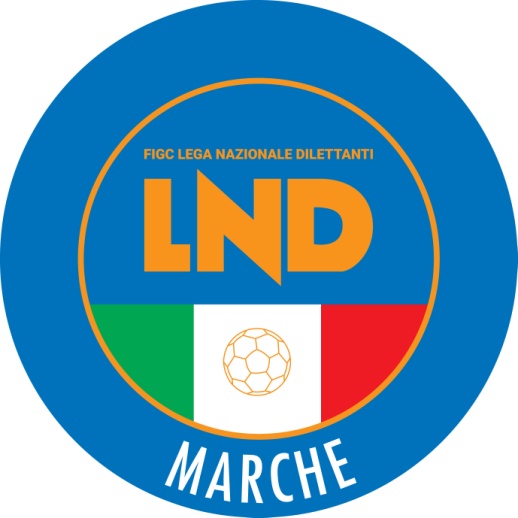 Federazione Italiana Giuoco CalcioLega Nazionale DilettantiCOMITATO REGIONALE MARCHEVia Schiavoni, snc - 60131 ANCONACENTRALINO: 071 285601 - FAX: 071 28560403sito internet: www.figcmarche.it                         e-mail: crlnd.marche01@figc.itpec: marche@pec.figcmarche.itCARNEIRO CAVALCANT EUGENIO(PORTORECANATI A.S.D.) LOMBARDELLI MATTEO(TRODICA)   Il Segretario(Angelo Castellana)Il Presidente(Ivo Panichi)